О занесении на Доску почета	В соответствии с Уставом Новоалександровского городского округа Ставропольского края, решением Совета депутатов Новоалександровского городского округа от 14.12.2018 г. № 21/288 «Об утверждении Положения о Доске почета Новоалександровского городского округа Ставропольского края» и на основании протокола заседания комиссии по рассмотрению кандидатур для занесения на Доску почета Новоалександровского городского округа Ставропольского края № 1 от 15.09.2020 годаПОСТАНОВЛЯЮ:	1. За плодотворную профессиональную и творческую деятельность на благо Новоалександровского городского округа, занести на Доску почета:2. Настоящее постановление подлежит официальному опубликованию и размещению на официальном портале Новоалександровского городского округа Ставропольского края.3. Настоящее постановление вступает в силу со дня его подписания.Исполняющий обязанности главы администрации Новоалександровского городского округа Ставропольского края,заместитель главы администрации-начальниктерриториального отдела г. Новоалександровскаадминистрации Новоалександровского городского округа Ставропольского края                                                        И.В.Картишко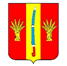 ГЛАВА НОВОАЛЕКСАНДРОВСКОГО ГОРОДСКОГО ОКРУГА СТАВРОПОЛЬСКОГО КРАЯГЛАВА НОВОАЛЕКСАНДРОВСКОГО ГОРОДСКОГО ОКРУГА СТАВРОПОЛЬСКОГО КРАЯГЛАВА НОВОАЛЕКСАНДРОВСКОГО ГОРОДСКОГО ОКРУГА СТАВРОПОЛЬСКОГО КРАЯПОСТАНОВЛЕНИЕПОСТАНОВЛЕНИЕПОСТАНОВЛЕНИЕ22 сентября 2020 г.г. Новоалександровск№ 10Баженова Александра Владимировича- заведующего отделением анестезиологии-реанимации, врача анестезиолога-реаниматолога государственного бюджетного учреждения здравоохранения Ставропольского края «Новоалександровская районная больница»Дмитриева Андрея Владимировича- слесаря по эксплуатации и ремонту подземных газопроводов АО «Новоалександровскрайгаз»Долженко Елену Ильиничну- специалиста 1 разряда отдела камеральных проверок № 1 Межрайонной инспекции Федеральной налоговой службы № 4 по Ставропольскому краюЕсину Анжелику Владимировну- заместителя директора муниципального бюджетного учреждения «Многофункциональный центр предоставления государственных и муниципальных услуг в Новоалександровском городском округе»Ефименко Любовь Николаевну- заведующую отделом организационно-методической и творческой деятельности МБУК «Новоалександровский РДК»Заведягину Надежду Николаевну- ведущего специалиста отдела предоставления мер социальной поддержки по оплате жилья и коммунальных услуг Управления труда и социальной защиты населения администрации Новоалександровского городского округа Ставропольского краяИсаеву Марину Александровну- социального работника отделения социального обслуживания на дому № 1 Государственного бюджетного учреждения социального обслуживания «Новоалександровский комплексный центр социального обслуживания населения»Капитанова Артема Сергеевича- слесаря-монтажника ЗАО Специализированной межхозяйственной передвижной механизированной колонны «Агромонтаж»Кошелева Сергея Александровича- председателя комитета по физической культуре и спорту администрации Новоалександровского городского округа Ставропольского краяКудренко Надежду Васильевну- заведующую лабораторией ООО «Дирекция ХПП»Матвиенко Людмилу Александровну- главного бухгалтера филиала Государственного унитарного предприятия Ставропольского края «Ставэлектросеть» г. НовоалександровскМомотову Наталью Александровну- учителя русского языка и литературы Муниципального общеобразовательного учреждения «Средняя общеобразовательная школа № 5»Переверзеву Татьяну Александровну- заместителя директора Муниципального дошкольного образовательного учреждения «Центр развития ребенка - детский сад № 4 «Империя детства»Попова Виталия Валентиновича- водителя-экспедитора ООО «Диалог-Инвест»Потапову Сабину Эльчиновну- юриста муниципального предприятия Новоалександровского городского округа Ставропольского края «Жилищно-коммунальное хозяйство»Руш Татьяну Николаевну- начальника отдела выплаты пенсий Управления Пенсионного фонда Российской Федерации по Новоалександровскому району Ставропольского края (межрайонного)Сечина Александра Алексеевича- заведующую механизированным током АО «Колхоз имени Ленина»Тиникашвили Тамаз Григорьевича- исполнительного директора ООО СХП «ЮГРОСПРОМ»Шитикова Андрея Николаевича- водителя Новоалександровского филиала государственного унитарного предприятия Ставропольского края «Ставропольский краевой теплоэнергетический комплекс»Щепилова Владимира Васильевича- машиниста насосных установок 2-го разряда ГУП СК «Ставрополькрайводоканал» - Центральный